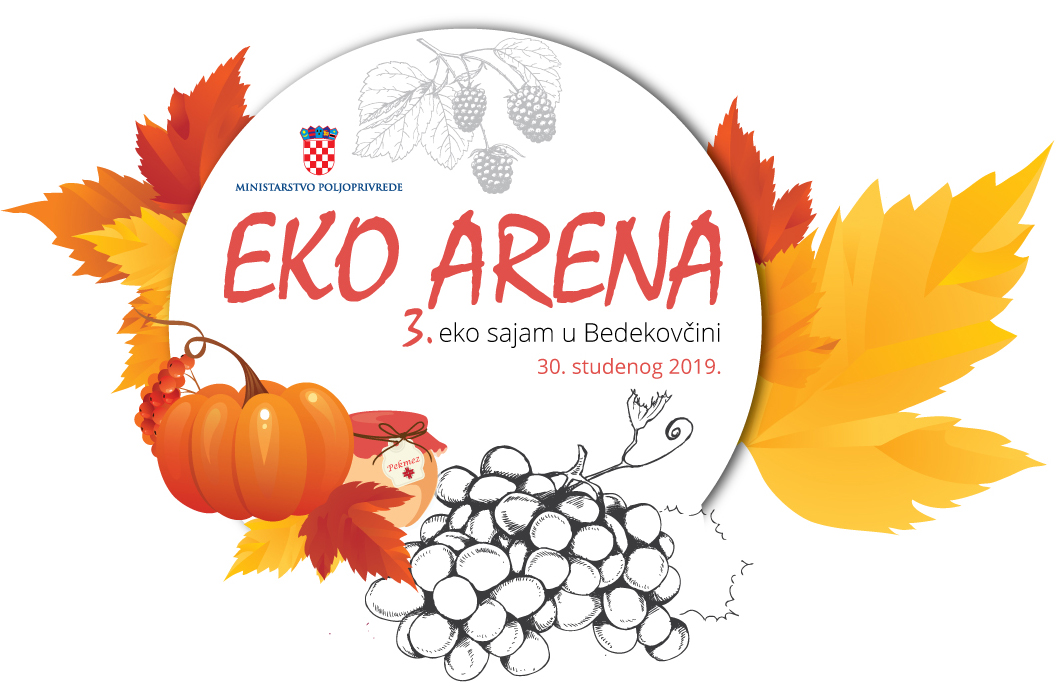 PRIJAVNICATreći eko sajam u Bedekovčini30. studenog 2019. Sportska dvorana Bedekovčina, Ulica Ljudevita GajaPODACI O IZLAGAČU:2. PODACI O PROIZVODIMA NA SAJMU ZA PRODAJU:* obavezno popuniti3. SUDJELOVANJE U PROMOTIVNIM AKTIVNOSTIMA4. OSTALO Želim primati informativne obavijesti Uprave za Stručnu podršku razvoju poljoprivrede i ribarstva:			DA		NENapomena: Prodajno mjesto je BEZ NAKNADE. Svi prijavljeni proizvođači moraju ispunjavati sve zakonski propisane uvjete za prodaju vlastitih proizvoda na sajmu. Organizatori zadržavaju pravo nadzora i organizacije cjelokupnog događaja i prijavljenih proizvođača.Mjesto i datum prijave:   Ispunio i za točnost podataka odgovara (potpis): _____________________________ZADNJI ROK ZA PRIJAVU: 20. STUDENOGA 2019. Prijavnice poslati na e-mail: mladen.fruk@mps.hr ; strucna-podrska@mps.hrVrsta pravnog subjekta*Poljoprivredni proizvođačPoljoprivredni proizvođačOstaliNaziv pravnog subjekta*Adresa prebivalištaUlica i broj*: Ulica i broj*: Ulica i broj*: Adresa prebivalištaPoštanski broj i mjesto*: Poštanski broj i mjesto*: Poštanski broj i mjesto*: Adresa prebivalištaGrad/općina*:Grad/općina*:Grad/općina*:Broj mobitela*:Telefon/faks* E-mail: E-mail: MIBPG*:Broj u Upisniku subjekata u ekološkoj proizvodnji*:Je li u sustavu PDV-a*:                  DA                                 NEJe li u sustavu PDV-a*:                  DA                                 NENaziv proizvoda*Prodajno pakiranje (boca, kutija…)VRSTA PRODAJNOG MJESTAPOTREBAN BROJPOSEBNI ZAHTJEVI (priključak struje i sl.)Stol 200x80 cm